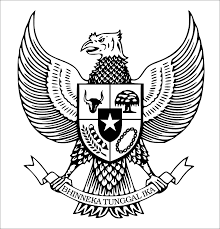 KEPUTUSAN KEPALA DESA JALAKSANAKECAMATAN JALAKSANA KABUPATEN KUNINGANNomor : 141.3 / KPTS. 7 – Desa / 2020TENTANG :PENETAPAN KELOMPOK KERJA (POKJA) POSYANDU DESA DESA JALAKSANA KECAMATAN JALAKSANA DESA JALAKSANA KECAMATAN JALAKSANA KABUPATEN KUNINGANKEPALA DESA JALAKSANAMenimbang 	:	a.	bahwa untuk meningkatkan mutu Pokja Posyandu Desa Jalaksana Kecamatan Jalaksana Kabupaten Kuningan perlu memperhatikan perkembangan kebutuhan masyarakat, sehingga diadakan penataan dalam pelaksanaan kegiatannya;		b.	bahwa berdasarkan diktum pertama tersebut di atas dipandang perlu ditetapkan dengan Keputusan Kepala Desa;Mengingat	:	1.	Intruksi bersama antara Mendagri, Menkes dan BKKBN No. 23 tentang Penyelenggaraan Pos Pelayanan Terpadu);Pencanangan POSYANDU oleh Bapak Presiden RI, pada tanggal 12 Nopember 1986 tentang Forum Komunikasi Alih Teknologi dan Pelayanan Kesehatan Masyarakat);Undang-undang Nomor 23 Tahun 1992 tentang Kesehatan);Surat Gubernur Kepala Daerah Tingkat 1 Jawa Barat No. 163/SK. 1609/Bangkes/1991 tanggal 20 Agustus 1991 tentang Pembentukan Kelompok Kerja Operasional (Pokjanal) Posyandu tim Pembina LKMD);Surat edaran Menteri Dalam Negeri No. 411.3/536/SJ tanggal 3 Maret 1999 tentang Revitalisasi Posyandu);SK Bupati Kuningan No. 441/KPTS/237-Kes/2003 tentang Pembentukan Kelompok Kerja Nasional (Pokjanal) Pos Pelayanan Terpadu (Posyandu) Tim Pembina Lembaga Pemberdayaan Masyarakat Kabupaten Kuningan):Peraturan Daerah Kabupaten Kuningan Nomor 9 tahun 2003 tentang Susunan Organisasi Pemerintah Desa);Peraturan Daerah Kabupaten Kuningan Nomor 9 tahun 2000 tentang Badan Perwakilan Desa);Peraturan Daerah Kabupaten Kuningan Nomor 12 tahun 2001 tentang Peraturan Desa);Peraturan Daerah Kabupaten Kuningan Nomor 11 tahun 2001 tentang Lembaga Kemasyarakatan Desa);Peraturan Desa Jalaksana Nomor 1 Tahun 2020 tentang Kewenangan Desa;Peraturan Desa Jalaksana Nomor 3 tahun 2020 tentang Pembentukan Lembaga Kemasyarakatan Desa Jalaksana).MEMUTUSKANMenetapkan	:	Keputusan Kepala Desa Jalaksana Kecamatan Jalaksana Kabupaten Kuningan tentang Penetapan Kelompok Kerja (Pokja) Posyandu Desa Jalaksana.PERTAMA	:	Mengangkat pengurus Kelompok Kerja (Pokja) Posyandu sebagaimana tercantum dalam lampiran Keputusan ini.KEDUA	:	Apabila dikemudian hari ternyata terdapat kekeliruan di dalam penetapan, akan diadakan perbaikan dan perubahan sebagaimana mestinya.							Ditetapkan di	: Jalaksana							Pada tanggal	: 13 Februari 2020							KEPALA DESA JALAKSANA							JUHANA,S.Pd.,M.Pd   Tembusan Kepada Yth :Bapak Camat JalaksanaKepala UPTD Puskesmas JalaksanaKetua BPD Jalaksana 	Lampiran 	:	SURAT KEPUTUSAN KEPALA DESA JALAKSANA		KECAMATAN JALAKSANA KABUPATEN KUNINGANNomor	:	141.3 / KPTS. 7 – Desa / 2020Tanggal	:	13 Februari 2020SUSUNAN KELOMPOK KERJA (POKJA) POSYANDU DESADESA JALAKSANA KECAMATAN JALAKSANA KABUPATEN KUNINGAN						KEPALA DESA JALAKSANA						JUHANA,S.Pd.,M.PdPembina:Kepala Desa JalaksanaKepala Desa JalaksanaKepala Desa JalaksanaKetua:Een Jaenah,S.PdEen Jaenah,S.PdEen Jaenah,S.PdSekretaris:Yani MarliaYani MarliaYani MarliaBendahara:Bidang- BidangKelembagaanKelembagaanKelembagaan:Joharotul MunawarohPelayanan Kesehatan dan Keluarga BerencanaPelayanan Kesehatan dan Keluarga BerencanaPelayanan Kesehatan dan Keluarga Berencana:Mamah SalamahKomunikasi, Informasi dan EdukatifKomunikasi, Informasi dan EdukatifKomunikasi, Informasi dan Edukatif:Aah DasiahSistem Informasi PosyanduSistem Informasi PosyanduSistem Informasi Posyandu:Fitri HartatiSumber Daya ManusiaSumber Daya ManusiaSumber Daya Manusia:Aan NurjanahBina ProgramBina ProgramBina Program:Bettis Bhakti Pratini